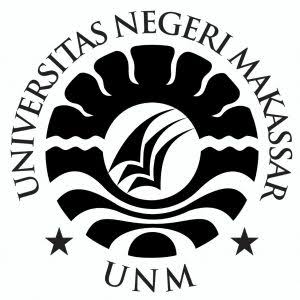 ANALISIS STRES BELAJAR SISWA DALAM PENERAPAN FULL DAY SCHOOL DI SD IT INSAN MADANI KOTA PALOPOSKRIPSIDiajukan  untuk Memenuhi Sebagian Persyaratan Guna  Memperoleh Gelar Sarjana Pendidikan pada program studi Psikologi pendidikan dan bimbinganStrata SatuFakultas Ilmu PendidikanUniversitas Negeri MakassarTAUFIK NUR HIDAYAT1444041009JURUSAN PSIKOLOGI PENDIDIKAN DAN BIMBINGANFAKULTAS ILMU PENDIDIKANUNIVERSITAS NEGERI MAKASSAR2018PERSETUJUAN PEMBIMBINGSkripsi dengan Judul “Analisis Siswa Yang Mengalami Stres Belajar  Dalam Penerapan Full Day School Di Sd IT Insan Madani Kota Palopo”Atas nama:Nama			: Taufik Nur HidayatNIM			: 1444041009Jurusan/Prodi		: PPB/BKFakultas 		: Fakultas Ilmu PendidikanSetelah diperiksa dan diteliti, naskah hasil penelitian ini telah memenuhi syarat untuk di seminarkan.      Makassar,      Oktober 2018Pembimbing I					   Pembimbing IIDrs. H. Muhammad Anas, M.Si.	 Prof. Dr. H. Alimuddin Mahmud, M. Pd   NIP. 19601213 198703 1 005              NIP.19541015 197903 1 004	Disahkan:Ketua Jurusan PPB FIP UNM    Drs. H. Muhammad Anas, M.Si      NIP. 19601213 198703 1 005PERNYATAAN KEASLIAN SKRIPSISaya yang bertanda tangan dibawah ini:Nama		: Taufik Nur HidayatNIM		: 1444041009Jurusan/Prodi		: PPB/BKFakultas		: IlmuPendidikanJudulSkripsi	: Analisis Siswa Yang Mengalami Stres Belajar  Dalam Penerapan Full Day School Di Sd IT Insan Madani Kota PalopoMenyatakan dengan sebenarnya bahwa skripsi yang saya tulis ini benar merupakan hasil karya sendiri dan bukan merupakan pengambilalihan tulisan atau pikiran orang lain yang saya akui sebagai hasil tulisan atau pikiran sendiri.Apabila di kemudian hari terbukti atau dapat dibuktikan bahwa skripsi ini hasil jiplakan, maka saya bersedia menerima sanksi atas perbuatan tersebut sesuai ketentuan yang berlaku.Makassar, 	Oktober 2018Yang Membuat PernyataanTaufik Nur Hidayat1444041009MOTO“Usahakan Semampu Yang Engkau Bisa,Sisanya Serahkan Kepada Pemilik Waktu.(Taufik Nur Hidayat)Kuperuntukkan karya tulis ini kepada:Ayahanda (Alm)Puryono dan Ibunda Bedasari tersayang sebagai wujud pengabdianku dan rasa hormat ku atas keikhlasan, pengorbanan, dan restu yang telah diberikan kepadaku selama iniABSTRAKTaufik Nur Hidayat, 2018. Skripsi. Analisis Siswa Yang Mengalami Stres Belajar  Dalam Penerapan Full Day School Di Sd IT Insan Madani Kota Palopo. Dibimbing oleh Drs. Muhammad Anas, M.Si dan Prof. Dr. H. Alimuddin Mahmud, M.Pd. Jurusan Psikologi Pendidikan dan Bimbingan Fakultas Ilmu Pendidikan Universitas Negeri Makassar.Permasalahan dalam penelitian ini yaitu siswa yang mengalami stres belajar  dalam Penerapan full day school di sd IT Insan Madani Kota Palopo. kajian utama penelitian ini adalah untuk mengetahui: (1) Gambaran penerapan full day school di SD IT Insan Madani Kota Palopo. (2) gambaran siswa yang mengalami stres dalam penerapan full day school di SD IT Insan Madani Kota Palopo. (3) Upaya yang dapat dilakukan untuk menangani perilaku belajar siswa yang mengalami stres dalam penerapan full day school di SD IT Insan Madani Kota Palopo. Pendekatan pada penelitian ini adalah kualitatif dengan jenis penelitian studi kasus. Pengambilan data dilakukan melalui wawancara, observasi, dan dokumentasi. Sedangkan teknik analisis data deskriptif dengan jumlah kasus 2 orang. Hasil penelitian yang diperoleh yaitu: (1) gambaran full day school di SD IT Insan Madani Kota Palopo yakni merujuk pada JSIT Indonesia (jaringan sekolah islam terpadu Indonesia) dengan masuk pada pukul 7.15 dan pulang pada pukul 15.30 serta memiliki pelajaran tambahan seperti pembiasaan adab-adab islam, tahsin Qur’an (wafa), hadist, dan tahfidzul Qur’an. (2) Gambaran stres belajar siswa di SD IT Insan Madani Kota Palopo yakni mengalami stres belajar yang di tandai dengan 4 indikator gejala stres belajar yang mereka rasakan dan lakukan, yakni gangguan fisik (sakit kepala, pusing, tegang leher), gangguan psikologis (cemas, takut, rasa percaya diri rendah), gangguan kognitif (daya ingat menurun, kurang fokus, tidak konsentrasi), dan gangguan perilaku (menggangu teman, keluar masuk kelas, merobek-robek buku tulis). (3) upaya-upaya yang dapat dilakukan setelah menganalisis penelitian ini merekomendasikan 3 teknik yaitu teknik Stres inoculatiom training, teknik relaksasi, dan Teknik manejemen waktu.PRAKATASegala puji dan syukur penulis panjatkan kehadirat Allah SWT. karena berkat rahmat dan petunjuk-Nya sehingga penulis dapat menyelesaikan skripsi dengan judul Analisis Siswa Yang Mengalami Stres Belajar  Dalam Penerapan Full Day School Di Sd IT Insan Madani Kota Palopo. Tak lupa pula shalawat serta salam senantiasa tercurah kepada baginda Rasulullah SAW yang telah mengeluarkan kita darigelap gulita menuju cahaya Islam yang terang benderang seperti yang telah kita rasakan saat ini.Dalam penulisan skripsi ini, tidak luput dari berbagai hambatan yang telah memberikan HIKMA dan mendorong penulis untuk berusaha secara maksimal. Namun berkat bimbingan dan motivasi serta bantuan dari berbagai pihak, segala hambatan dan tantangan yang dihadapi dapat teratasi. Oleh karena itu, maka sepantasnyalah penulis menyampaikan ucapan banyak terima kasih kepada yang terhormat Drs. H. Muhammad Anas, M.Si. sebagai pembimbing I dan Prof. Dr. H. Alimuddin Mahmud, M. Pd. sebagai pembimbing II yang dengan sabar, tekun, tulus dan ikhlas meluangkan waktu, tenaga, dan pikiran untuk memberikan bimbingan, motivasi, arahan, dan saran-saran yang berharga kepada penulis selama menyusun skripsi.Pada kesempatan ini penulis juga menyampaikan ucapan terimakasih kepada yang terhormat:Prof. Dr. Husain Syam,M.TP sebagai Rektor Universitas Negeri Makassar yang telah memberikan peluang untuk mengikuti proses perkuliahan pada program Psikologi Pendidikan dan Bimbingan Fakultas Ilmu Pendidikan Universitas Negeri Makassar.Dr. Abdul Saman, M.Si. Kons sebagai Dekan; Dr. Abdul Saman, M.Si. Kons sebagai Wakil Dekan I; Drs.Muslimin, M.Ed sebagai Wakil Dekan II; Dr.Pattaufi,M.Si sebagai Wakil Dekan III; dan Dr.Purwoto, M.Pd sebagai Wakil Dekan IV Fakultas Ilmu Pendidikan Universitas Negeri Makassar, yang telah memberikan layanan akademik, administrasi dan kemahasiswaan selama proses pendidikan dan penyelesaian studi.Kepada Penguji pada ujian skripsi saya yakni Bapak Prof. Dr. H. Syamsul Bachri Thalib, M.Si dan Dr. Mustafa, M.Si yang senantiasa memberikan masukan, kritikan yang membangun serta meluluskan saya dalam ujian skripsi.Drs. H. Muhammad Anas,M.Si sebagai Ketua Jurusan Psikologi Pendidikan dan Bimbingan sebagai Ketua Jurusan Psikologi Pendidikan dan Bimbingan Fakultas Ilmu Pendidikan Universitas Negeri Makassar yang dengan penuh perhatian memberikan bimbingan dan memfasilitasi penulis selama proses perkuliahan.Bapak/ Ibu dosen Psikologi Pendidikan dan Bimbingan Fakultas Ilmu Pendidikan Universitas Negeri Makassar yang telah memberikan berbagai macam bekal ilmu pengetahuan yang tak ternilai di bangku perkuliahan.Para staf Jurusan Psikologi Pendidikan dan Bimbingan FIP UNM yang telah memfasilitasi penulis selama proses penelitian.Teristimewa kepada kedua orangtuaku ayahanda (Alm) Puryono dan ibunda Bedasari, yang sampai detik masih memberikan kasih sayang yang tidak akan mungkin ku balas, Kepada kedua saudara ku, Edi Indra Setiawan dan Anggun Wicaksono terima kasih yang tidak bisa ku ungkapkan besarnya ku haturkan pada kalian tanpa kalian aku tidak bisa sampai sekarang.Kepada teman-teman REINFORCEMENT 014 yang tidak bisa saya sebut satu satu yang dulu sama-sama botak sama-sama dilarang kekantin, sama-sama juga push up tiap hari.  Kepada sahabat-sahabat terbaik Santari, Barak, Syarif, Hikmawati, Riskika, Rima, Febrina, dan Dina yang dari jaman botak sampai gondrong botak lagi masih setia menemani Kak Deni Wijaya, Kak Hantu, dan Kakanda-kakanda yang tak bisa di sebut satu-satu terima kasih telah mengenalkan dunia kampus untuk kami.Sodara-sodariku di tweexone dan anak Lebat yang salalu memberikan dukungan   dan callaan untuk memotivasi walau berat.Teruntuk mu yang memberikan semangat dari kejauhan Azra Manthirah, Nola Ardica di Aceh, Elyana di NTT serta Reski Ramli yang selalu menemani terima kasih, semangat kalian membuatku semakin kuatSemua pihak yang tidak dapat disebutkan satu persatu yang telah membantu penyelesaian skripsi ini.Semoga semua kebaikan yang telah diberikan oleh Bapak dan Ibu serta semua pihak yang telah membantu dalam skripsi ini, penulis mendoakan semoga mendapat balasan yang berlipat ganda dan menjadi amal sholeh di hadapanAllah SWT. Dan dengan segala kerendahan hati penulis menyadari masih banyak terdapat kekurangan- kekurangan dalam penyusunan skripsi ini, sehingga penulis mengharapkan adanya saran dan kritik yang bersifat membangun dari semua pihak demi kesempurnaan skripsi ini.Harapan penulis, semoga skripsi ini dapat bermanfaat bagi semua pembacanya, khususnya bagi pemerhati pendidikan. Amin ya RobbalAlamin.						Makassar, 	Oktober 2018						PenulisDAFTAR ISI											       HalamanHALAMAN SAMPULHALAMAN JUDUL 	iPENGESAHAN UJIAN SKRIPSI	iiPERSETUJUAN PEMBIMBING	iiPERNYATAAN KEASLIAN SKRIPSI	iiiMOTTO	ivABSTRAK	vPRAKATA	viDAFTAR ISI	xDAFTAR GAMBAR 	  xiiiDAFTAR LAMPIRAN	  xivBAB I. PENDAHULUANKonteks Penelitian							    1Fokus Masalah	 9	Tujuan Penelitian	 10Manfaat Penelitian	 11BAB II. KAJIAN PUSTAKA, KERANGKA KONSEPTUALKajianPustaka	 12Perilaku Belajar	 12Stres Blajar	 13Pengertian Stres Belajar	 13                       Gejala perilaku belajar yang mengalami stres	 14Faktor-faktor Penyebab Siswa Yang Mengalami Stres	 18Upaya penanganan siswa yang mengalami stres	 22Full day School	 25Pengertian Full Day School	 25Dampak Full Day School	 26Kerangka konseptual	 28BAB III. METODE PENELITIANPendekatan dan Jenis Penelitian	 31	Kehadiran Peneliti	 32Lokasi Penelitian	 32Fokus dan Deskripsi Fokus Penelitian	 32Sumber Data	 33Teknik Pengumpulan Data	 34Teknik Analisis Data	 35Pengecekan Keabsahan Data	 37Tahap Penelitian	 38BAB IV. HASIL PENELITIAN DAN PEMBAHASANHasil PenelitianGambaran full day school di SD IT Insan Madani Kota Palopo	40Gambaran Stres belajar dalam penerapan Full Day School di SD IT Insan Madani Kota Palopo	44Upaya-upaya yang dilakukan untuk menangani siswayang mengalami stres belajar dalam penerapan full day school di SD IT Insan Madani Kota Palopo	65	Pembahasan	69Keterbatasan Penelitian	73BAB V. KESIMPULAN DAN SARANKesimpulan	74Saran 	75DAFTAR PUSTAKA	76DAFTAR GAMBARDAFTAR LAMPIRANGambarNama GambarHalamanHalaman2.1Skema Kerangka PikirSkema Kerangka Pikir313.1Desain Penelitian`Desain Penelitian`37NONAMA LAMPIRAN1Matriks Penelitian2Kisi-kis alat pengumpulan data 3Kisi-kisi wawancara4Pedoman wawancara5Kisi-kisi pedoman observasi6Pedoman observasi7Hasil wawancara8Hasil observasi9Dokumentasi penelitian10Surat pengusulan judul11Surat permohonan penunjukkan pembimbing skripsi12Surat penunjukkan pembimbing skripsi13Surat permohonan melakukan observasi awal14Surat persetujuan pembimbing15Surat pengesahan usulan penelitian16Surat permohonan izin melakukan penelitian17Surat izin penelitian dari DPMPTSP Prov. SULSEL18Surat izin penelitian dari DPMPTSP Kota Palopo19Surat keterangan telah melakukan penelitian20Riwayat hidup